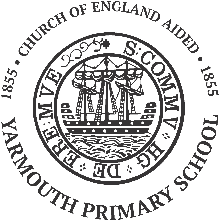 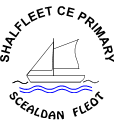 The Federated Church Schools of Shalfleet and Yarmouth CE PrimaryContents:Statement of intentScope of the policyLegal frameworkResponsibilitiesManagement of RecordsPupil records and other pupil-related informationStaff recordsSenior leadership and management recordsHealth and safety recordsFinancial recordsOther school recordsStoring and protecting informationAccessing informationInformation auditDisposal of dataMonitoring and reviewAppendix A	Information held in Pupil recordsAppendix B	Transfer of Pupil recordsAppendix C	Retention of pupil records and other pupil-related informationAppendix D	Retention of Staff recordsAppendix E	Retention of Senior leadership and management recordsAppendix F	Retention of Health and safety recordsAppendix G	Retention of Financial recordsAppendix H	Other school recordsStatement of intent The Federation of Shalfleet and Yarmouth C.E. Priamry Schools is committed to maintaining the confidentiality of its information and ensuring that all records within the school are only accessible by the appropriate individuals. In line with the requirements of the General Data Protection Regulation (GDPR), the school also has a responsibility to ensure that all records are only kept for as long as is necessary to fulfil the purpose(s) for which they were intended.The school has created this policy to outline how it manages the data it obtains in order to meet the school’s statutory requirements. This document complies with the requirements set out in the GDPR, which came into effect on 25 May 2018. The government has confirmed that the UK’s decision to leave the EU will not affect the commencement of GDPR.Scope of the PolicyThis policy applies to all records, created, received or maintained by staff of the school in the course of carrying out its functions.Records are defined as all those documents which facilitate the business carried out by the school and which are thereafter retained for a set period to provide evidence of its transactions or activities. These records may be created or received and then stored, in hard copy or electronically.A small percentage of the school’s records may be selected for permanent preservation as part of the institution’s archives and for historical research.Legal frameworkThis policy has due regard to statutory legislation including, but not limited to, the following: General Data Protection Regulation (2016)Freedom of Information Act 2000Limitation Act 1980 (as amended by the Limitation Amendment Act 1980) This policy also has due regard to the following guidance:Information Records Management Society ‘Information Management Toolkit for Schools’ 20162.3 This policy will be implemented in accordance with the following school policies and procedures:Data Protection PolicyFreedom of Information PolicyE-security Policy (Or E-safety)Security Breach Management Plan / Emergency Management PlanResponsibilitiesThe Governing Body is the main Data Controller for the school for all pupil, staff and parent data. It will ensure that:all personal data is processed fairly and legallydata is only collected for legitimate reasons and used accordinglydata is relevant, adequate and not excessive in relation to the reason for its collection.data is regularly updated to ensure accuracyany data which identifies an individual will not be kept longer than necessaryany personal information is protected against accidental, unlawful destruction, alteration and disclosure - especially when processing over networks.Appropriate security measures are in place to ensure the correct level of protection for all data stored and processed.The Governing Body will ensure an appropriate Data Protection Officer is in place for the school to oversee data management and provide feedback to the Governing Body on its systems and processes.All staff have a responsibility for maintaining the school’s records and record-keeping systems in line with statutory requirements. The Headteacher holds overall responsibility for this policy and for ensuring it is implemented correctly. 3.3.2	The Headteacher is responsible for promoting compliance with this policy, and reviewing the policy on an annual basis 3.3.3	The School Business Manager is responsible for ensuring that all records are stored securely, in accordance with the retention periods outlined in this policy, and are disposed of correctly.All staff members are responsible for ensuring that any records for which they are responsible for are accurate, maintained securely and disposed of correctly, in line with the provisions of this policy.Any complaints about how school data is managed will be dealt with under the school ‘s complaints policy. RecordsRecords in this school are identified to be part of one of the categories indicated below. This categorisation assists the school with managing the records held; ensuring they are only available to the appropriate individuals as well as fulfilling the requirement to ensure records are only kept for as long as necessary to fulfil the purpose for which they were intended. The management of records is outlined below. The retention period for records within each section as well as the action that will be taken after the retention period is covered in Appendix A – G.Pupil RecordsPupil records are specific documents that are used throughout a pupil’s time in the education system, they are passed to each school that a pupil attends and includes all personal information relating to them, as well as their progress and achievement. Details of information stored in pupil files can be found in Appendix A. Details on retention periods of pupil records and pupil related information can be found in Appendix B.The school will publish a Privacy Notice for Pupils to ensure its record management is in line with legislation and will review this document according to the detail set out in the Data Protection Policy.The school will ensure that no pupil records are altered or amended before transferring them to the next school that the pupil will attend. The only exception to the above is any records placed on the pupil’s file that have a shorter retention period and may need to be removed. In such cases, the school administrator will remove these records.Hard copy and electronic records relating to the pupil’s record will be transferred. Appendix C of this policy outlines the procedures on how hard copy and electronic records will be dealt with.4.1.6	The school will not keep any copies of information stored within a pupil’s record, unless there is potential legal action at the time during which the pupil leaves the school. The responsibility for these records will then transfer to the next school that the pupil attends.Staff RecordsStaff records are specific documents that have been obtained during recruitment processes as well as during the period of employment at the school. Details on retention periods of staff records and related information in both hard copy and electronic format can be found in Appendix D.Senior Leadership and Management RecordsSenior Leadership and Management Records are those records relating to the governance of the school as well as those records created by the Senior Leaders in the process of managing the school. Details on retention periods of Senior Leadership and Management records and related information in both hard copy and electronic format can be found in Appendix E.Health and Safety RecordsHealth and Safety Records are the specific documents relating to accident records and reporting, asbestos management, radiation management, COSHH, Health and Safety risk assessments and policies.Details on retention periods of Senior Leadership and Management records and related information in both hard copy and electronic format can be found in Appendix F.Financial RecordsFinancial Records are the documents that are created or received during the life of the school in relation to its financial management covering accounts and budget management, asset management, contract management and school meals.Details on retention periods of Senior Leadership and Management records and related information in both hard copy and electronic format can be found in Appendix G.Other school RecordsThese are other records held by the school relating to operational and property management.	Details on retention periods of Senior Leadership and Management records and related information in both hard copy and electronic format can be found in Appendix H.Storing and Protecting Information The  Headteacher will undertake a risk analysis to identify which records are vital to school management. The School Business Manager is responsible for continuity, and recovery measures are in place to ensure the security of protected data. The School Business Manager will ensure the most vital documents are stored in the most secure manner. The School Business Manager will ensure paper records are managed appropriately and stored in accordance with their sensitivity.The School Business Manager will ensure that:Appropriate backup systems are in place for the electronic information held in school to ensure this data can still be accessed in the event of a security breach, e.g. a virus and prevent any loss or theft of data. All members of staff are provided with their own secure login and password.Digital data is coded, encrypted or password-protected.Memory sticks are not used to hold personal information unless they are password-protected Staff and governors do not download sensitive school information onto their personal laptops or computers All electronic devices are password-protected to protect the information on the device in case of theft. Email communication is operated and managed in the most secure manner available.Personal information is only taken off the premises in exceptional circumstances following approval from the Headteacher.All staff members will implement a ‘clear desk policy’ to avoid unauthorised access to physical records containing sensitive or personal information. Before sharing data, all staff always ensure that: They are allowed to share it.Adequate security is in place to protect it.Who will receive the data has been outlined in a privacy notice. Visitors will not be allowed access to confidential or personal information and will be supervised in areas containing sensitive information.The physical security of the school’s buildings and storage systems, and access to them, is reviewed annually by the Site Manager in conjunction with the Data Controller. If an increased risk in vandalism, burglary or theft is identified, this will be reported to the Headteacher and extra measures to secure data storage will be put in place.The school takes its duties under the GDPR seriously and any unauthorised disclosure may result in disciplinary action.Any damage to or theft of data will be managed in accordance with the school’s Data Breach Incident Reporting Policy.Accessing informationThe school is transparent with data subjects, the information we hold and how it can be accessed. All members of staff, parents of registered pupils and other users of the school, e.g. visitors and third-party clubs, are entitled to:Know what information the school holds and processes about them or their child, and why.Understand how to gain access to it.Understand how to keep it up-to-date.Understand what the school is doing to comply with its obligations under the GDPR.All members of staff, parents of registered pupils and other users have the right, under the GDPR, to access certain personal data being held about them or their child. Personal information can be shared with pupils once they are considered to be at an appropriate age and responsible for their own affairs, although this information can still be shared with parents. Pupils who are considered to be at an appropriate age to make decisions for themselves are entitled to have their personal information handled in accordance with their rights. The school will adhere to the provisions outlined in the school’s Data Protection Policy when responding to requests seeking access to personal information.Information auditThe school conducts information audits on an annual basis against all information held by the school to evaluate the information the school is holding, receiving and using, and to ensure that this is correctly managed in accordance with the GDPR. This includes the following information:Paper documents and recordsElectronic documents and recordsDatabasesMicrofilm or microficheSound recordingsVideo and photographic recordsHybrid files, containing both paper and electronic information
The Headteacher is responsible for completing the information audit by reviewing the Data Asset Register. The School (as Information Owners) will record all details on the school’s Data Asset Register.The information displayed on the Data Asset Register will be shared with the Headteacher/FGB to gain their approval.Disposal of data Where disposal of information is outlined as standard disposal, this will be recycled appropriate to the form of the information, e.g. paper recycling, electronic recycling.Where disposal of information is outlined as secure disposal, this will be shredded or pulped and electronic information will be scrubbed clean and, where possible, cut. The School Administrator will keep a record of all files that have been destroyed.Where the disposal action is indicated as reviewed before it is disposed, the Headteacher will review the information against its administrative value – if the information should be kept for administrative value, the School Administrator will keep a record of this.If, after the review, it is determined that the data should be disposed of, it will be destroyed in accordance with the disposal action outlined in this policy.Where information has been kept for administrative purposes, the Headteacher will review the information again after three years and conduct the same process. If it needs to be destroyed, it will be destroyed in accordance with the disposal action outlined in this policy. If any information is kept, the information will be reviewed every three subsequent years.Where information must be kept permanently, this information is exempt from the normal review procedures.Monitoring and reviewThis policy will be reviewed as is deemed appropriate but no less frequently than every three years by the Headteacher in conjunction with the School Business Manager – the next scheduled review date for this policy is July 2019.Any changes made to this policy will be communicated to all members of staff and the governing board.Appendix AInformation held in Pupil records:The following information is stored on the front of a pupil record, and will be easily accessible:Forename, surname, gender and date of birth,Unique pupil numberNote of the date when the file was openedNote of the date when the file was closed, if appropriate   The following information is stored inside the front cover of a pupil record, and will be easily accessible:Ethnic origin, religion and first language (if not English)Any preferred namesPosition in their family, e.g. eldest siblingEmergency contact details and the name of the pupil’s doctorAny allergies or other medical conditions that are important to be aware ofNames of parents and/or carers, including home addresses and telephone numbersName of the school, admission number, the date of admission and the date of leavingAny other agency involvement, e.g. speech and language therapistThe following information is stored on a pupil record, and will be easily accessible:Admissions formDetails of any special educational needs and disabilities (SEND)If the pupil has attended an early years setting, the record of transferPrivacy Notice – only the most recent notice will be includedAnnual written reports to parentsNational curriculum and agreed syllabus record sheetsNotes relating to major incidents and accidents involving the pupilAny information about an SEN statement, and support offered in relation to the statementAny notes indicating child protection disclosures and reports are heldAny information relating to exclusionsAny correspondence with parents or external agencies relating to major issues, e.g. mental healthNotes indicating that records of complaints made by parents or the pupil are heldThe following information is subject to shorter retention periods and, therefore, will be stored separately in a personal file for the pupil in the school office:Absence notesParental consent forms for educational visits and trips, photographs and videos, etc.Correspondence with parents about minor issues, e.g. behaviourActual copies of disclosures and reports relating to child protection are stored in a sealed envelope, in a securely locked filing cabinet in the school office – a note indicating this is marked on the pupil’s file.Actual copies of complaints made by parents or the pupil are stored in a file in the Headteacher’s office – a note indicating this is marked on the pupil’s file.Actual copies of accident and incident information are stored separately on the school’s management information system and held in line with the statutory retention periods outlined in this policy – a note indicating this is marked on the pupil’s file. An additional copy may be placed on the pupil’s file in the event of a major accident or incident.Appendix BTransfer of Pupil RecordsWhere a pupil record is sent by post, it will be sent by registered post. A pupil record may also be hand delivered to the receiving organisation if this is deemed more appropriate by the Senior Leadership of the school.In all cases the pupil records will have an accompanying list of files included. The receiving school is required to sign a form to indicate that they have received the files and return this to the school.TRANSFER OF PUPIL RECORDSName of Pupil____________________________________________________________I have received the pupil records from XXX  School in relation to the above pupil.Name:__________________________________________________________________Signed:_________________________________________________________________School:_________________________________________________________________Date:___________________________________________________________________Appendix C Retention of pupil records and other pupil-related informationThe table below outlines the school’s retention periods for individual pupil records and the action that will be taken after the retention period, in line with any requirements.Appendix DRetention of staff recordsThe table below outlines the school’s retention periods for staff records and the action that will be taken after the retention period, in line with any requirements.Appendix ERetention of senior leadership and management recordsThe table below outlines the school’s retention periods for Senior Leadership records and the action that will be taken after the retention period, in line with any requirements.Appendix FRetention of Health and Safety recordsThe table below outlines the school’s retention periods for Health and Safety records and the action that will be taken after the retention period, in line with any requirements.Appendix GRetention of financial recordsThe table below outlines the school’s retention periods for financial records and the action that will be taken after the retention period, in line with any requirements.Appendix HRetention of other school recordsThe table below outlines the school’s retention periods for any other records held by the school, and the action that will be taken after the retention period, in line with any requirements.Approved byApproved onReview dateSigned byType of fileRetention periodAction taken after retention period endsAdmissionsAdmissionsAdmissionsRegister of admissionsThree years after the date on which the entry was madeInformation is reviewed, and the register may be kept permanently Proof of address (supplied as part of the admissions process)The current academic year, plus one yearSecurely disposed ofSupplementary information submitted, including religious, medical information, etc. (where the admission was successful)Added to the pupil’s recordSecurely disposed ofSupplementary information submitted, including religious, medical information, etc. (where the admission was not successful)Until the appeals process has been completedSecurely disposed ofPupils’ educational recordsPupils’ educational recordsPupils’ educational recordsPupils’ educational recordsWhilst the pupil remains at the schoolTransferred to the destination – if this is home-schooling or outside of the UK, the file will be kept by the LA and retained for the statutory periodPublic examination resultsAdded to the pupil’s record (Primary transfer to Secondary)Uncollected certificates are returned to the examination boardInternal examination resultsAdded to the pupil’s record (Primary transfer to Secondary)Securely disposed of- shreddedChild protection information held on a pupil’s recordStored in a sealed envelope for the same length of time as the pupil’s record (Primary transfer to Secondary)The school may wish to retain a copy of the CP files for longer than the usual retention period. Files must be clearly marked with the reasons for the extension period.Securely disposed of – shreddedChild protection records held in a separate file25 years after the pupil’s date of birth (Primary transfer to Secondary)Stored in a sealed envelope for the same length of time as the pupil’s record (Primary transfer to Secondary)The school may wish to retain a copy of the CP files for longer than the usual retention period.Files must be clearly marked with the reasons for the extension period.Securely disposed of – shreddedAttendanceAttendanceAttendanceAttendance registersLast date of entry on to the register, plus three yearsSecurely disposed ofLetters authorising absenceCurrent academic year, plus two yearsSecurely disposed ofSENDSENDSENDSEND files, reviews and individual education plans25 years after the pupil’s date of birth (as stated on the pupil’s record) (Primary transfer to Secondary)Information is reviewed, and the file may be kept for longer than necessary if it is required for the school to defend themselves in a ‘failure to provide sufficient education’ caseStatement of SEN maintained under section 324 of the Education Act 1996 or EHC plan maintained under section 37 of the Children and Families Act 2014 (and any amendments to the statement)25 years after the pupil’s date of birth (as stated on the pupil’s record) (Primary transfer to Secondary)Securely disposed of, unless it is subject to a legal holdInformation and advice provided to parents regarding SEND25 years after the pupil’s date of birth (as stated on the pupil’s record) (Primary transfer to Secondary)Securely disposed of, unless it is subject to a legal holdAccessibility strategy25 years after the pupil’s date of birth (as stated on the pupil’s record) (Primary transfer to Secondary)Securely disposed of, unless it is subject to a legal holdCurriculum managementCurriculum managementCurriculum managementSATs results25 years after the pupil’s date of birth (as stated on the pupil’s record) (Primary transfer to Secondary)Securely disposed ofExamination papersUntil the appeals/validation process has been completedSecurely disposed ofPublished Admission Number (PAN) ReportsCurrent academic year, plus six yearsSecurely disposed ofValued added and contextual dataCurrent academic year, plus six yearsSecurely disposed ofSelf-evaluation formsCurrent academic year, plus six yearsSecurely disposed ofPupils’ workReturned to pupils at the end of the academic year, or retained for the current academic year, plus one yearSecurely disposed ofSchemes of WorkCurrent year + 1 yearIt may be appropriate to review these records at the end of each year and allocate a further retention period or secure disposal.TimetableCurrent year + 1 yearIt may be appropriate to review these records at the end of each year and allocate a further retention period or secure disposal.Class Record BooksCurrent year + 1 yearIt may be appropriate to review these records at the end of each year and allocate a further retention period or secure disposal.Mark BooksCurrent year + 1 yearIt may be appropriate to review these records at the end of each year and allocate a further retention period or secure disposal.Record of homework setCurrent year + 1 yearIt may be appropriate to review these records at the end of each year and allocate a further retention period or secure disposal.Extra-curricular activities Extra-curricular activities Extra-curricular activities Records created by schools to obtain approval t run an Educational Visit outside the classroom – Primary Schools (Outdoor Education Advisers Panel National Guidance Website: http://oeapng.info (section 3 re. Legal Framework and section 4 Good Practice))Date of visit + 14 years Securely disposed ofRecords created by schools to obtain approval t run an Educational Visit outside the classroom – Secondary Schools(Outdoor Education Advisers Panel National Guidance Website: http://oeapng.info (section 3 re. Legal Framework and section 4 Good Practice))Date of visit + 10 years Securely disposed ofParental consent forms for school trips where no major incident occurredUntil the conclusion of the tripSecurely disposed ofParental consent forms for school trips where a major incident occurred25 years after the pupil’s date of birth, on the pupil’s record (permission slips of all pupils on the trip will also be held to show that the rules had been followed for all pupils)Securely disposed ofWalking bus registersThree years from the date of the register being takenSecurely disposed ofFamily liaison officers and home-school liaison assistantsFamily liaison officers and home-school liaison assistantsFamily liaison officers and home-school liaison assistantsDay booksCurrent academic year, plus two yearsReviewed, and destroyed if no longer requiredReports for outside agenciesDuration of the pupil’s time at schoolSecurely disposed ofReferral formsWhilst the referral is currentSecurely disposed ofContact data sheetsCurrent academic yearReviewed, and destroyed if no longer activeContact database entriesCurrent academic yearReviewed, and destroyed if no longer requiredGroup registersCurrent academic year, plus two yearsSecurely disposed ofType of fileRetention periodAction taken after retention period endsOperationalOperationalOperationalStaff personal fileTermination of employment, plus six yearsSecurely disposed ofTimesheetsCurrent academic year, plus six yearsSecurely disposed ofAnnual appraisal and assessment recordsCurrent academic year, plus five yearsSecurely disposed ofRecruitmentRecruitmentRecruitmentRecords relating to the appointment of a new headteacherDate of appointment, plus six yearsSecurely disposed ofRecords relating to the appointment of new members of staff (unsuccessful candidates)Date of appointment of successful candidate, plus six monthsSecurely disposed ofRecords relating to the appointment of new members of staff (successful candidates)Relevant information added to the member of staff’s personal file, and other information retained for six monthsSecurely disposed ofDBS certificatesUp to six months (if you keep it)Securely disposed ofProof of identify as part of the enhanced DBS disclosureAdded to staff file until termination of employmentReviewed and a note kept of what was seen and what has been checked – if it is necessary to keep a copy this will be placed on the staff member’s personal file, if not, securely disposed ofEvidence of right to work in the UKAdded to staff personal file or, if kept separately, termination of employment, plus no longer than two yearsSecurely disposed ofDisciplinary and grievance proceduresDisciplinary and grievance proceduresDisciplinary and grievance proceduresChild protection allegations, including where the allegation is unprovenAdded to staff personal file, and until the individual’s normal retirement age, or 10 years from the date of the allegation – whichever is longerIf allegations are malicious, they are removed from personal filesReviewed and securely disposed of – shreddedOral warningsDate of warning, plus six monthsSecurely disposed of – if placed on staff personal file, removed from file Written warning – level 1Date of warning, plus six monthsSecurely disposed of – if placed on staff personal file, removed from fileWritten warning – level 2Date of warning, plus 12 monthsSecurely disposed of – if placed on staff personal file, removed from fileFinal warningDate of warning, plus 18 monthsSecurely disposed of – if placed on staff personal file, removed from fileRecords relating to unproven incidentsConclusion of the case, unless the incident is child protection related and is disposed of as aboveSecurely disposed of Type of fileRetention periodAction taken after retention period endsGoverning boardGoverning boardGoverning boardAgendas for governing board meetingsOne copy alongside the original set of minutes – all others disposed ofSecurely disposed ofOriginal, signed copies of the minutes of governing board meetings Permanent If unable to store, these will be provided to the County Archives ServiceInspection copies of the minutes of governing board meetingsDate of meeting, plus three yearsShredded if they contain any sensitive, personal informationReports presented to the governing boardMinimum of six years, unless they refer to individual reports – these are kept permanently Securely disposed of or, if they refer to individual reports, retained with the signed, original copy of minutesMeeting papers relating to the annual parents’ meetingDate of meeting, plus a minimum of six yearsSecurely disposed ofInstruments of government, including articles of associationPermanent If unable to store, these will be provided to the County Archives ServiceTrusts and endowments managed by the governing boardPermanentRetained in the school whilst it remains open, then provided to the County Archives Service when the school closesAction plans created and administered by the governing boardDuration of the action plan, plus three yearsSecurely disposed ofPolicy documents created and administered by the governing boardDuration of the policy, plus three yearsSecurely disposed ofRecords relating to complaints dealt with by the governing boardDate of the resolution of the complaint, plus a minimum of six yearsReviewed for further retention in case of contentious disputes, then securely disposed ofAnnual reports created under the requirements of the Education (Governors’ Annual Reports) (England) (Amendment) Regulations 2002Date of report, plus 10 yearsSecurely disposed ofProposals concerning changing the status of the schoolDate proposal accepted or declined, plus three yearsSecurely disposed of Headteacher and Senior Leadership Team (SLT)Headteacher and Senior Leadership Team (SLT)Headteacher and Senior Leadership Team (SLT)Log books of activity in the school maintained by the headteacherDate of last entry, plus a minimum of six yearsReviewed, and offered to the County Archives Service if appropriate Minutes of SLT meetings and the meetings of other internal administrative bodiesDate of the meeting, plus three yearsReviewed, and securely disposed ofReports created by the headteacher or SLTDate of the report, plus a minimum of three yearsReviewed, and securely disposed ofRecords created by the headteacher, deputy headteacher, heads of year and other members of staff with administrative responsibilitiesCurrent academic year, plus six yearsReviewed, and securely disposed ofCorrespondence created by the headteacher, deputy headteacher, heads of year and other members of staff with administrative responsibilities Date of correspondence, plus three yearsReviewed, and securely disposed ofProfessional development planDuration of the plan, plus six yearsSecurely disposed ofSchool development planDuration of the plan, plus three yearsSecurely disposed ofType of fileRetention periodAction taken after retention period endsHealth and safetyHealth and safetyHealth and safetyHealth and safety policy statementsDuration of policy, plus three yearsSecurely disposed ofHealth and safety risk assessmentsDuration of risk assessment, plus three yearsSecurely disposed ofRecords relating to accidents and injuries at workDate of incident, plus 12 yearsIn the case of serious accidents, a retention period will need to be appliedSecurely disposed ofAccident reporting – adultsDate of the incident, plus six yearsSecurely disposed ofAccident reporting – pupils25 years after the pupil’s date of birth, on the pupil’s recordSecurely disposed ofCOSHHCurrent academic year, plus 40 yearsSecurely disposed ofInformation relating to areas where employees and persons are likely to come into contact with asbestosDate of last action, plus 40 yearsSecurely disposed ofInformation relating to areas where employees and persons are likely to come into contact with radiationDate of last action, plus 50 yearsSecurely disposed ofFire precautions log booksCurrent academic year, plus six yearsSecurely disposed ofType of fileRetention periodAction taken after retention period endsPayroll pensionsPayroll pensionsPayroll pensionsMaternity pay recordsCurrent academic year, plus three yearsSecurely disposed ofRecords held under Retirement Benefits Schemes (Information Powers) Regulations 1995 (as amended)Current academic year, plus six yearsSecurely disposed ofRisk management and insuranceRisk management and insuranceRisk management and insuranceEmployer’s liability insurance certificateClosure of the school, plus 40 yearsSecurely disposed ofAsset managementAsset managementAsset managementInventories of furniture and equipmentCurrent academic year, plus six yearsSecurely disposed ofBurglary, theft and vandalism report formsCurrent academic year, plus six yearsSecurely disposed ofAccounts and statements including budget managementAccounts and statements including budget managementAccounts and statements including budget managementAnnual accountsCurrent academic year, plus six yearsDisposed of against common standardsLoans and grants managed by the schoolDate of last payment, plus 12 yearsInformation is reviewed, then securely disposed ofStudent Grant applicationsCurrent year + 3 yearsSecurely disposed ofAll records relating to the creation and management of budgetsDuration of the budget, plus three yearsSecurely disposed ofInvoices, receipts, order books and requisitions, delivery noticesCurrent financial year, plus six yearsSecurely disposed ofRecords relating to the collection and banking of moniesCurrent financial year, plus six yearsSecurely disposed ofRecords relating to the identification and collection of debtCurrent financial year, plus six yearsSecurely disposed ofContract managementContract managementContract managementAll records relating to the management of contracts under sealLast payment on the contract, plus 12 yearsSecurely disposed ofAll records relating to the management of contracts under signatureLast payment on the contract, plus six yearsSecurely disposed ofAll records relating to the monitoring of contractsCurrent academic year, plus two yearsSecurely disposed ofSchool fundSchool fundSchool fundCheque books, paying in books, ledgers, invoices, receipts, bank statements and journey booksCurrent academic year, plus six yearsSecurely disposed ofSchool mealsSchool mealsSchool mealsFree school meals registersCurrent academic year, plus six yearsSecurely disposed ofSchool meals registersCurrent academic year, plus three yearsSecurely disposed ofSchool meals summary sheetsCurrent academic year, plus three yearsSecurely disposed ofType of fileRetention periodAction taken after retention period endsProperty managementProperty managementProperty managementTitle deeds of properties belonging to the schoolPermanentTransferred to new owners if the building is leased or soldPlans of property belonging to the schoolFor as long as the building belongs to the schoolTransferred to new owners if the building is leased or soldLeases of property leased by or to the schoolExpiry of lease, plus six yearsSecurely disposed ofRecords relating to the letting of school premisesCurrent financial year, plus six yearsSecurely disposed ofMaintenanceMaintenanceMaintenanceAll records relating to the maintenance of the school carried out by contractorsCurrent academic year, plus six yearsSecurely disposed ofAll records relating to the maintenance of the schoolCurrent academic year, plus six yearsSecurely disposed ofOperational administrationOperational administrationOperational administrationGeneral file seriesCurrent academic year, plus five yearsReviewed, and securely disposed ofRecords relating to the creation and publication of the school brochure and/or prospectusCurrent academic year, plus three yearsDisposed of against common standardsRecords relating to the creation and distribution of circulars to staff, parents or pupilsCurrent academic year, plus one yearDisposed of against common standardsNewsletters and other items with short operational useCurrent academic year plus one yearDisposed of against common standardsVisitors’ books and signing-in sheetsCurrent academic year, plus six yearsReviewed, then securely disposed ofRecords relating to the creation and management of parent teacher associations and/or old pupil associationsCurrent academic year, plus six yearsReviewed, then securely disposed of